3D Scaled Down Model Set DesignTheatre Company: JumpCut TheatreProduction: UsernameDesigner Documentation Completed By (Set, Costume and Props): Rosalie Chase Scale:1000mm = 50mm1m = 5cm 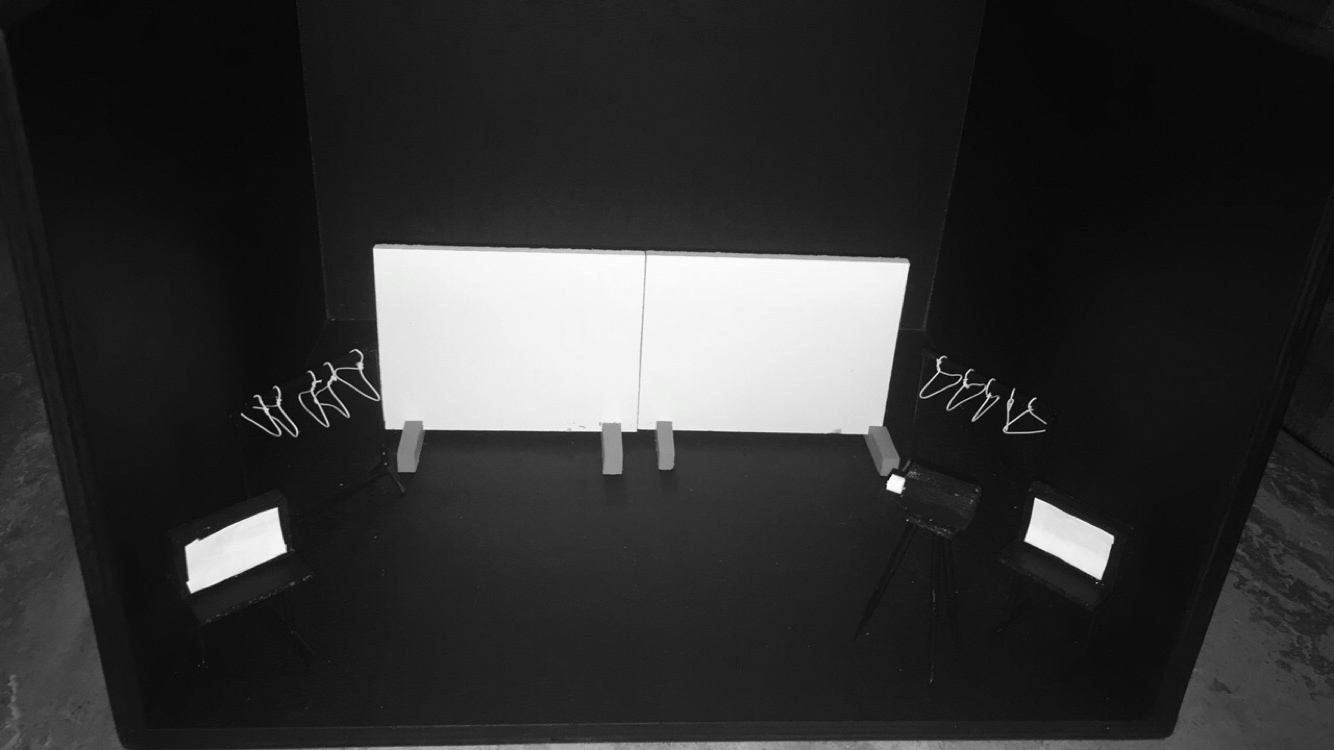 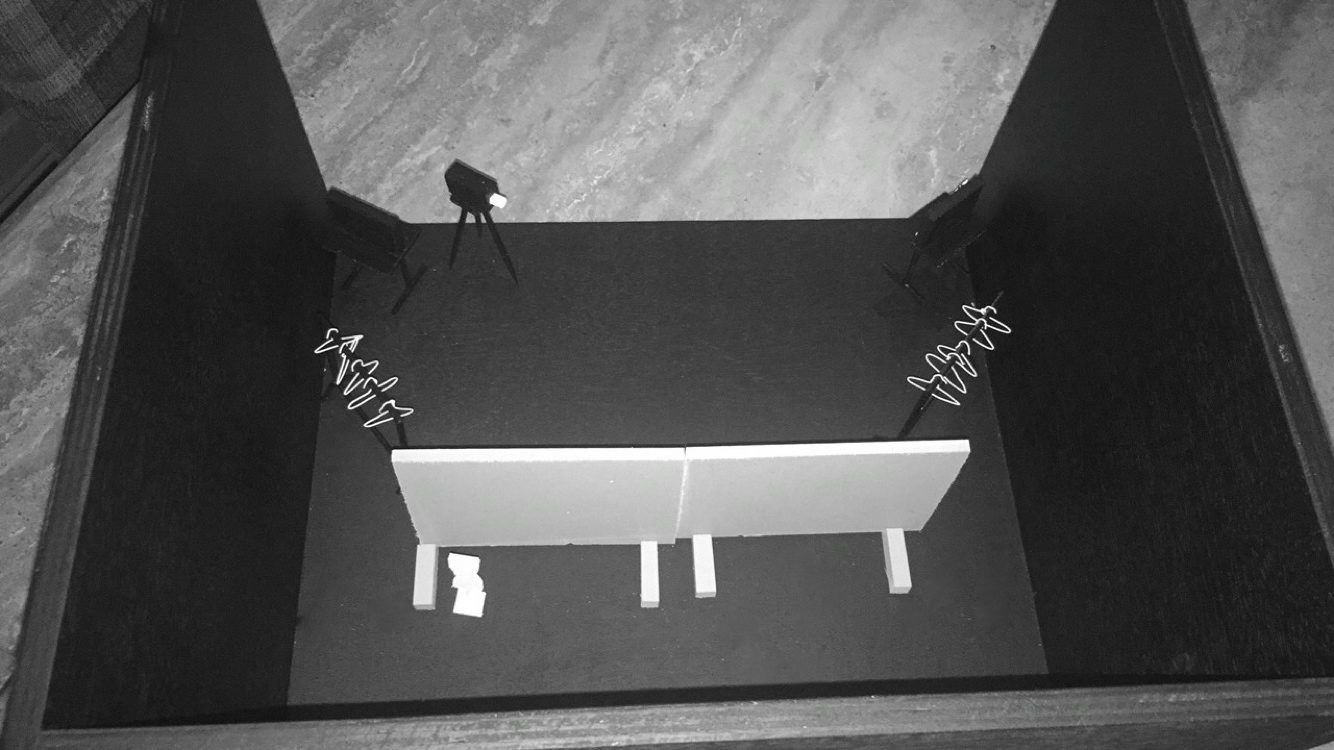 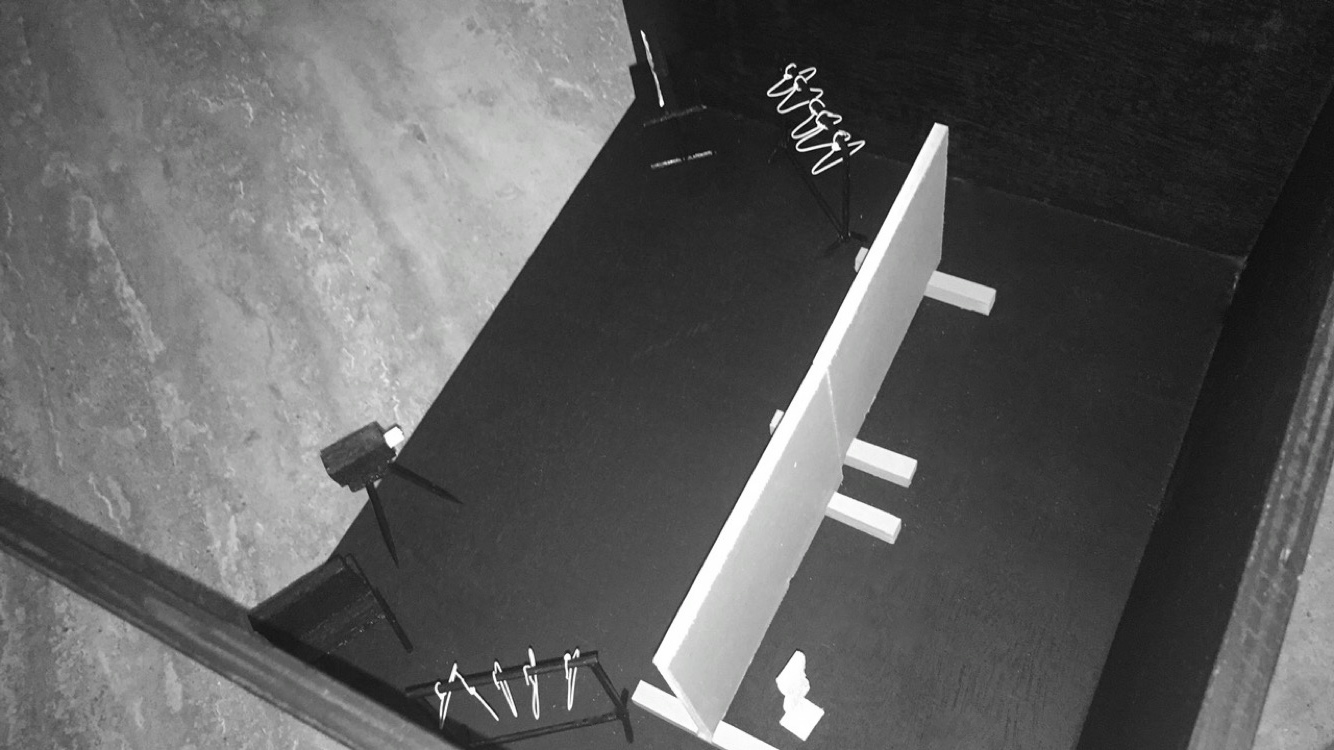 Scaled down MeasurementsStage: 				400mm (W)350mm (D)250mm (H)Projector Screens:		130mm (W)100mm (H)Projector Screen Legs: 	70mm (L) TV Monitors:			40mm (W)25mm (H)Dressing Rails: 		75mm (W)65mm (H)15mm (Leg Downward)5mm (Leg Outward – Not shown in model) Mannequin:			15mm (Bust)10mm (Waist)15mm (Hips)40mm (Nape to Hips) Tripod and Hand-held Camera:		75mm (L)17.5mm (W) – Estimate of Camera7.5mm (H + D) – Estimate of CameraHangers are not scaled models. 